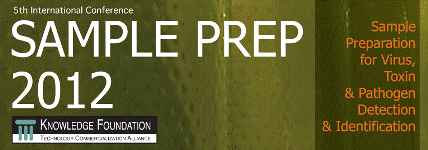 March 22, 2012Key Organizations from Around the World to Address Challenges and Technology Breakthroughs in Sample Preparation for Pathogen Detection at 5th Sample Prep Conference in San Diego from May 3-4World Leaders to Address Challenges and Technology Breakthroughs in Sample Preparation for Pathogen Detection at 5th Sample Prep Conference in San Diego from May 3-4.

BOSTON, MA – March 22, 2012 – Leading organizations from around the world will convene in San Diego for the Knowledge Foundation’s 5th Sample Prep conference which will take place at the Hilton Resort & Spa from May 3-4, 2012.Sample Prep is an internationally recognized event for experts in sample preparation for detection and identification of viruses, toxins and pathogens. This conference will address the   major issues and state-of-the-art in the technologies for real-world sample preparation. Specific topics to be explored when world leaders convene for this high-level symposium include:

• Sample prep with microfluidics 
• Sample prep-on-a-chip 
• Alternative sample prep technologies for viruses, toxins & pathogens 
• Sample prep as separate vs. integrated module approach 
• Nanotechnology challenges for sample preparation 
• Robust sampling methodologies (automation, high-throughput, combinatorial approach in                                                                                                                                 sample prep) 
• Food, water, air, and environmental sampling 
• Novel methods of extraction from tough (non-filterable) matrices 
• Single use sample concentration modules 
• Advanced lateral flow assays for sample prep 
• Nucleic acid or protein based sample prep for next generation sequencing • Sample prep technologies for detection/diagnostics vs. pharma

Distinguished Speaker Faculty

-  Raymond P. Mariella, PhD, Lawrence Livermore National Laboratory 
- Mark W. Eshoo, PhD, ibis Biosciences, Inc., a subsidiary of Abbott Molecular  
- Steven S. Branda, PhD, Sandia National Laboratories 
- Michael Pollack, PhD, CTO, Advanced Liquid Logic, Inc. 
-Alexis Sauer-Budge, PhD, Fraunhofer 
- Stephane Evoy, PhD,University of Alberta, Canada
-Rajaram Krishnan, PhD, CEO, Biological Dynamics, Inc.* 
-Joseph Wang, PhD, University California San Diego 
- Michael J. Heller, PhD, University of California San Diego
- Richard A. Montagna, PhD, Rheonix, Inc. 
-Dennis W. Harris, DPhil., IntegenX, Inc. 
- Bruce Irvine, Claremont BioSolutions LLC 
- James M. Birch, PhD, Monterey Bay Aquarium Research Institute 
- Andre Marziali, PhD, Boreal Genomics Inc. & University of British Columbia
-Eric R. Rhodes, PhD, U.S. Environmental Protection Agency 
- John P. Langmore, PhD, Rubicon Genomics, Inc. 
- Stephanie Thatcher, Idaho Technology, Inc.
- David S. Alburty, InnovaPrep LLC
- James P. Landers, PhD, ZyGEM Corporation University of Virginia*
- Rolf Müller, PhD, Biomatrica, Inc. 
-Steve Barrett, President and CEO, DetectGen, Inc., CanadaAbout The Knowledge Foundation
The Knowledge Foundation integrates scientific ingenuity and real-world applications by fostering collaborative research at the rapidly changing intersection of science and business. Known for providing members of its Technology Commercialization Alliance with direct and unbiased state-of-the-art scientific information, the Knowledge Foundation is uniquely qualified to provide wider exposure for important developments in the emerging fields of alternative energy, nanotechnology, and chemical & biological detection technologies. Contact:
The Knowledge Foundation
2193 Commonwealth Ave, Suite 398Boston, MA  02135-3853Phone: (617) 232-7400
Fax: (617) 232-9171
Email: custserv@knowledgefoundation.com
Website: www.knowledgefoundation.com

Media Contact:
Matt DiCecca
Conference Marketer
(617) 232-7400 ext. 203
Email: mdicecca@knowledgefoundation.com